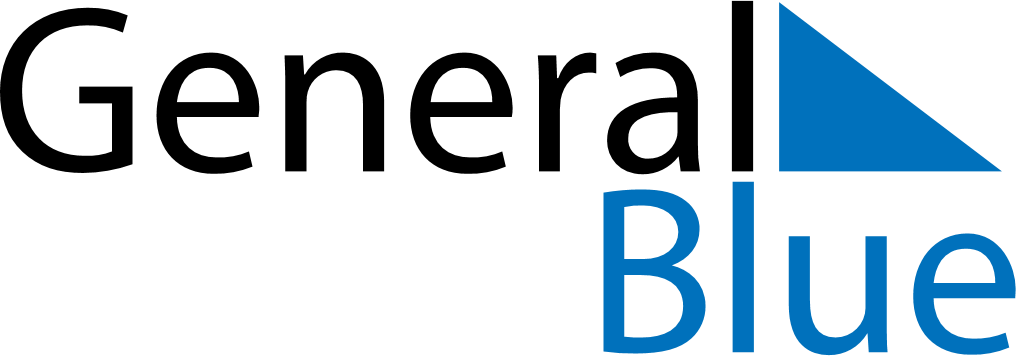 June 2024June 2024June 2024June 2024June 2024June 2024June 2024Ron Phibun, Nakhon Si Thammarat, ThailandRon Phibun, Nakhon Si Thammarat, ThailandRon Phibun, Nakhon Si Thammarat, ThailandRon Phibun, Nakhon Si Thammarat, ThailandRon Phibun, Nakhon Si Thammarat, ThailandRon Phibun, Nakhon Si Thammarat, ThailandRon Phibun, Nakhon Si Thammarat, ThailandSundayMondayMondayTuesdayWednesdayThursdayFridaySaturday1Sunrise: 6:01 AMSunset: 6:35 PMDaylight: 12 hours and 34 minutes.23345678Sunrise: 6:01 AMSunset: 6:35 PMDaylight: 12 hours and 34 minutes.Sunrise: 6:01 AMSunset: 6:35 PMDaylight: 12 hours and 34 minutes.Sunrise: 6:01 AMSunset: 6:35 PMDaylight: 12 hours and 34 minutes.Sunrise: 6:01 AMSunset: 6:36 PMDaylight: 12 hours and 34 minutes.Sunrise: 6:01 AMSunset: 6:36 PMDaylight: 12 hours and 34 minutes.Sunrise: 6:01 AMSunset: 6:36 PMDaylight: 12 hours and 34 minutes.Sunrise: 6:01 AMSunset: 6:36 PMDaylight: 12 hours and 35 minutes.Sunrise: 6:02 AMSunset: 6:37 PMDaylight: 12 hours and 35 minutes.910101112131415Sunrise: 6:02 AMSunset: 6:37 PMDaylight: 12 hours and 35 minutes.Sunrise: 6:02 AMSunset: 6:37 PMDaylight: 12 hours and 35 minutes.Sunrise: 6:02 AMSunset: 6:37 PMDaylight: 12 hours and 35 minutes.Sunrise: 6:02 AMSunset: 6:37 PMDaylight: 12 hours and 35 minutes.Sunrise: 6:02 AMSunset: 6:38 PMDaylight: 12 hours and 35 minutes.Sunrise: 6:02 AMSunset: 6:38 PMDaylight: 12 hours and 35 minutes.Sunrise: 6:03 AMSunset: 6:38 PMDaylight: 12 hours and 35 minutes.Sunrise: 6:03 AMSunset: 6:38 PMDaylight: 12 hours and 35 minutes.1617171819202122Sunrise: 6:03 AMSunset: 6:39 PMDaylight: 12 hours and 35 minutes.Sunrise: 6:03 AMSunset: 6:39 PMDaylight: 12 hours and 35 minutes.Sunrise: 6:03 AMSunset: 6:39 PMDaylight: 12 hours and 35 minutes.Sunrise: 6:03 AMSunset: 6:39 PMDaylight: 12 hours and 35 minutes.Sunrise: 6:04 AMSunset: 6:39 PMDaylight: 12 hours and 35 minutes.Sunrise: 6:04 AMSunset: 6:40 PMDaylight: 12 hours and 35 minutes.Sunrise: 6:04 AMSunset: 6:40 PMDaylight: 12 hours and 35 minutes.Sunrise: 6:04 AMSunset: 6:40 PMDaylight: 12 hours and 35 minutes.2324242526272829Sunrise: 6:04 AMSunset: 6:40 PMDaylight: 12 hours and 35 minutes.Sunrise: 6:05 AMSunset: 6:40 PMDaylight: 12 hours and 35 minutes.Sunrise: 6:05 AMSunset: 6:40 PMDaylight: 12 hours and 35 minutes.Sunrise: 6:05 AMSunset: 6:41 PMDaylight: 12 hours and 35 minutes.Sunrise: 6:05 AMSunset: 6:41 PMDaylight: 12 hours and 35 minutes.Sunrise: 6:05 AMSunset: 6:41 PMDaylight: 12 hours and 35 minutes.Sunrise: 6:06 AMSunset: 6:41 PMDaylight: 12 hours and 35 minutes.Sunrise: 6:06 AMSunset: 6:41 PMDaylight: 12 hours and 35 minutes.30Sunrise: 6:06 AMSunset: 6:42 PMDaylight: 12 hours and 35 minutes.